ESCOLA: 	NOME: 	ANO E TURMA: _____________ NÚMERO: _______ DATA: 	PROFESSOR(A): 	Matemática – 7º ano – 1º bimestre1. Marcos fez uma pesquisa sobre a temperatura máxima e a temperatura mínima registradas em uma cidade do Rio Grande do Sul durante 7 dias e organizou os dados em uma tabela. Observe.Dados obtidos por Marcos em junho de 2018.Agora, faça o que se pede.a) Em que dia da semana ocorreu a temperatura mais baixa?______________________________________________________________________________________b) Represente os números da tabela em uma reta numérica, sem repeti-los.c) Sem repetir os números da tabela, ordene-os em ordem decrescente.______________________________________________________________________________________2. Um prédio comercial tem 4 andares de garagens no subsolo. No nível da rua, há o térreo e mais
20 andares acima do térreo. Se o elevador partiu do térreo, desceu 3 andares em direção às garagens do subsolo e depois subiu 16 andares, em qual andar o elevador está agora?3. Marcela imprimiu um demonstrativo de sua conta bancária com as movimentações feitas em um dia. Analise o demonstrativo da conta de Marcela e assinale a alternativa correta.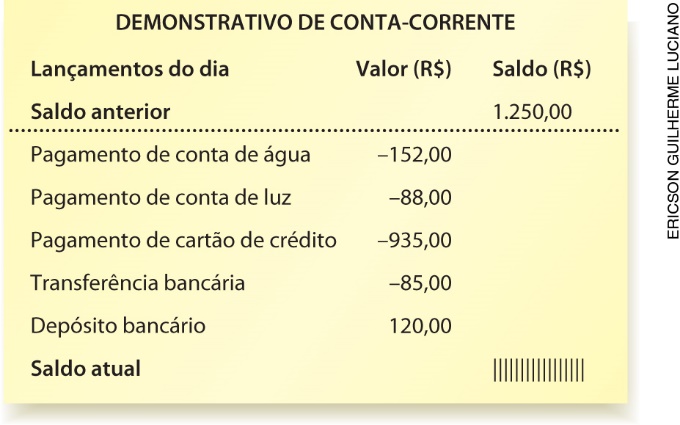 (    ) a) O saldo atual da conta-corrente de Marcela é negativo.(    ) b) Antes do depósito bancário de R$ 120,00, o saldo da conta de Marcela estava negativo.(    ) c) Após o pagamento do cartão de crédito, o saldo da conta ficou negativo.(    ) d) Para Marcela ficar com um saldo de R$ 450,00, ela deve fazer um depósito de R$ 250,00.4. Henrique pediu R$ 890,00 emprestados a seu irmão Pedro. Depois de uma semana, Henrique pagou
R$ 264,00 a Pedro. Duas semanas depois, ele pagou mais R$ 526,00 e disse que pagaria o restante na semana seguinte. Quanto Henrique ainda deve pagar a Pedro?(    ) a) R$ 100,00(    ) b) R$ 364,00(    ) c) R$ 626,00(    ) d) R$ 790,005. Em um jogo, Regina e Eduardo devem retirar cartas de dois montes. A carta do primeiro monte corresponde a uma certa quantidade de pontos, e a carta do segundo monte tem uma figura que indica quantas vezes o número de pontos da primeira carta deve ser multiplicado. A cada rodada, os pontos acumulam. Observe a legenda com as figuras e a multiplicação que elas indicam.Agora, veja a sequência de pontos e figuras das cartas retiradas por Regina e Eduardo.Vence o jogo quem fizer mais pontos. De acordo com as informações acima, quem foi o vencedor?
Explique como você chegou a essa resposta.6. Carolina e Bruno fizeram uma charada para que cada um descobrisse a idade do outro. Veja o que eles disseram:Carolina: “A minha idade corresponde a um número formado por dois algarismos, é um número menor que 20, múltiplo de 6 e divisor de 96”.Bruno: “A minha idade está entre 10 e 25 anos, é um número divisível por 7 e divisor de 112”.As idades de Carolina e Bruno são, respectivamente:(    ) a) 16 e 14 anos.(    ) b) 12 e 14 anos.(    ) c) 12 e 16 anos.(    ) d) 18 e 21 anos.7. Para fazer uma colcha com recortes de tecido, Marília tem três pedaços de tecido com a mesma largura, mas com comprimentos diferentes: um dos pedaços tem 420 cm, outro tem 315 cm e outro tem 770 cm de comprimento. Ela quer utilizar todos os tecidos e cortá-los em pedaços de mesmo tamanho e com o maior comprimento possível. Em quantos pedaços ela conseguirá cortar cada tecido?8. Em um terminal rodoviário, um ônibus da linha 1 sai do terminal a cada 30 minutos, um ônibus da linha 2 sai a cada 45 minutos e um ônibus da linha 3 sai a cada 60 minutos. Se os três ônibus saíram juntos exatamente às 8 horas e 45 minutos, a próxima vez em que eles sairão juntos será:(    ) a) no dia seguinte, às 8 horas e 45 minutos.(    ) b) às 9 horas e 45 minutos.(    ) c) às 10 horas e 15 minutos.(    ) d) às 11 horas e 45 minutos.9. Usando régua e transferidor, Priscila fez a seguinte figura: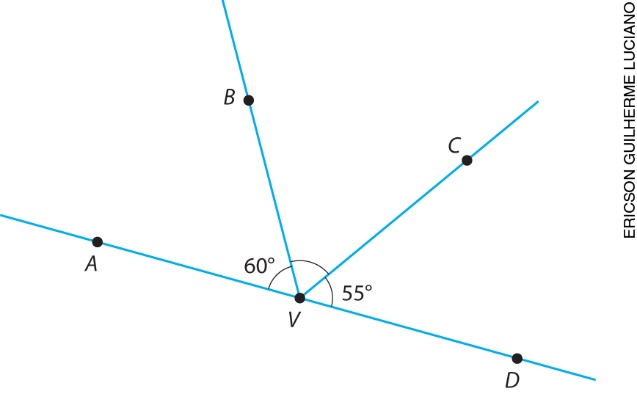 De acordo com as informações que Priscila indicou no desenho, classifique cada afirmação a seguir em verdadeira (V) ou falsa (F).(    ) O ângulo  é raso.(    ) Os ângulos  e  são complementares.(    ) O ângulo  é agudo.(    ) Os ângulos  e  são suplementares.(    ) O ângulo  é obtuso.10. Observe a figura a seguir.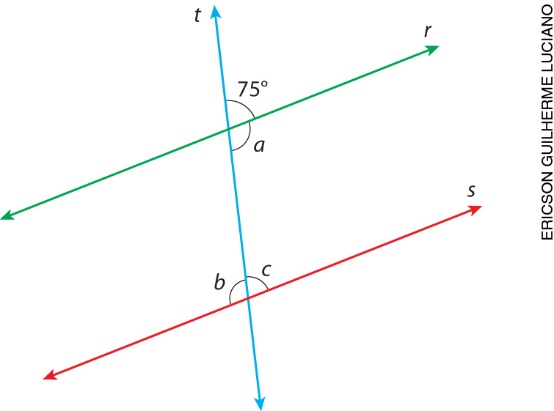 Sabendo que r // s e observando os ângulos destacados, assinale a alternativa correta.(    ) a) A medida do ângulo a é 120°.(    ) b) Os ângulos c e b são congruentes.(    ) c) b + c é igual a 180°.(    ) d) Os ângulos b e c são opostos pelo vértice.Temperatura medida durante uma semana (em grau Celsius)Temperatura medida durante uma semana (em grau Celsius)Temperatura medida durante uma semana (em grau Celsius)Temperatura medida durante uma semana (em grau Celsius)Temperatura medida durante uma semana (em grau Celsius)Temperatura medida durante uma semana (em grau Celsius)Temperatura medida durante uma semana (em grau Celsius)Dom.Seg.Ter.Qua.Qui.Sex.Sáb.Máx. 5Máx. 6Máx. 4Máx. 9Máx. 7Máx. 2Máx. 11Mín. –2Mín. –1Mín. –8Mín. –1Mín. 0Mín. –6Mín. 3FiguraMultiplicaçãoFiguraMultiplicação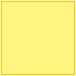 × (–12)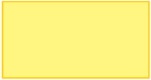 × (–5)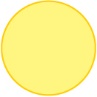 × (5)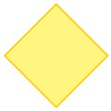 × (3)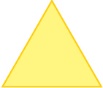 × (15)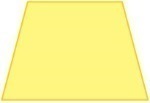 × (–8)ReginaReginaEduardoEduardoERICSON GUILHERME LUCIANOPontosFiguraPontosFiguraERICSON GUILHERME LUCIANO–45ERICSON GUILHERME LUCIANO8–2ERICSON GUILHERME LUCIANO–39ERICSON GUILHERME LUCIANO10–6ERICSON GUILHERME LUCIANO